Third Grade News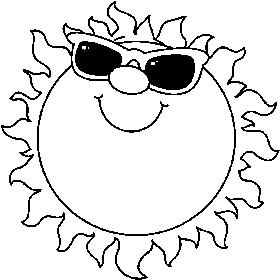 May 2017	As we wind down the school year, here are a few of the concepts we are still working on…	Math- 2 dimensional shapes, division	Reading- sequencing events, suffixes (ful, y, ous, ly, and er),	English- wrapping up adjectives	Science- fininshing our kit called, “Chemical Tests”	Social Studies- Urban communities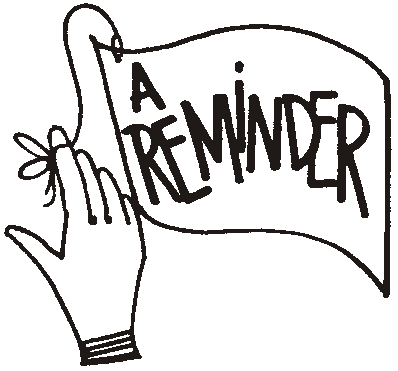 Important DatesMay 12- Ice Cream Truck sponsored by PTOMay 16- Science Fair Field trip (for those who did projects)May 17- Barnhill Preserve AssemblyMay 23- Field Day for grades 3-5May 24- Field trip to Lincoln CavernsMay 25- Dismissal at 9:30 (HAPPY SUMMER!!!)PTO has again purchased T-shirts for all of the elementary students.  Your child will be given their shirt on May 19th. Please have your child wear their shirt to both Track and Field Day (May 23) and on our class trip to Lincoln Caverns (May 24).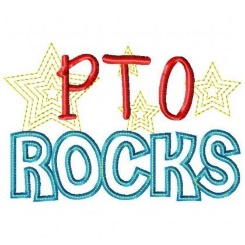 From both 3rd grade teachers, thank you parents for all of your support and classroom donations that you have given this year!! 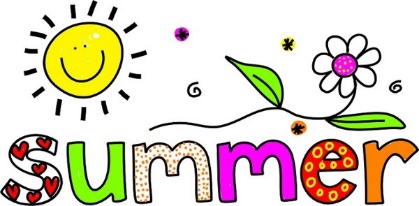 